Name: Alexandra RhodesBirth Month: FebruaryTwo or four Legged Children: Pomeranian - NoahHobbies: Hiking, Crafting, DecoratingSports Team: Florida State SeminolesGift Cards: Target, Hobby Lobby, WalmartBath & Body Scent: Sandalwood, Coconut, Lime, Vanilla, Fall ScentsShirt size: XLargeMonogram Initials: AMRHot Beverage: Coffee, Green Tea, Peppermint TeaCold Beverage: Sprite, Dr. Pepper, Coke Zero, La Croix, Sweet TeaFood: Hummus, Black Bean Dip, Guacamole, Salsa, Tortilla ChipsSit Down Restaurant: Los Antojitos, Red Bar, Fire Fly, Outback, Bonefish, Key West Sandwhich Shop, CahallsFast Food Restaurant: Chick Fil A, Taco Bell, Panera Bread, BarberitosSweet Snack: Halo Top Ice Cream - Pistachio Flavor, SnickersSalty Snack: Trail Mix, CashewsPlace to Buy School Supplies: Target, Walmart, Hobby LobbyPlace to Shop: Dillards, World Market, AnthropologieWay to Relax: Pedicures, Manicures, Relaxing at the BeachWay to Pamper Yourself: Pedicures, Manicures - Bliss Spa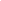 